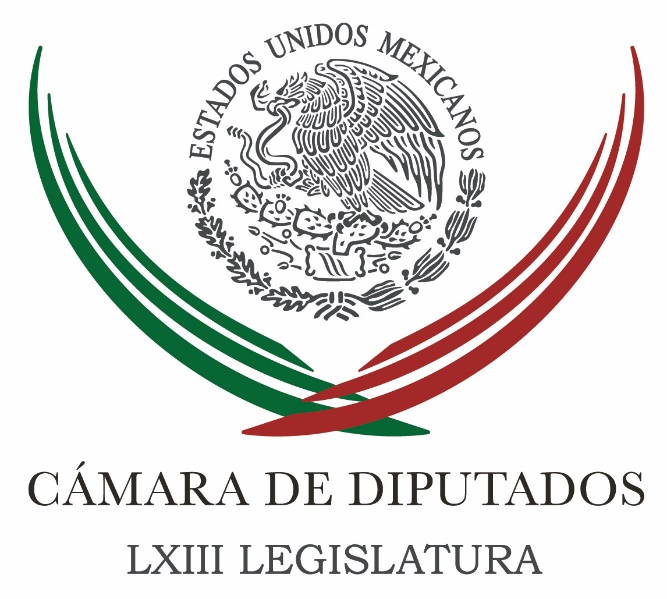 Carpeta InformativaPrimer CorteResumen: Diputados y académicos analizan Ley de Seguridad InteriorDestaca Meade diálogo constructivo con diputados federalesAurelio Nuño y Pablo Escudero analizaron las modificaciones que se presentarán a la Ley General de EducaciónAprueban tres artículos más de la Constitución de CDMXInstituto Nacional de Transparencia aprueba plan de austeridadMéxico debe mantenerse unido como nunca: secretario del Trabajo18 de enero 2017CÁMARA DE DIPUTADOS TEMA(S): Trabajo Legislativo FECHA: 18/01/17HORA: 06:38NOTICIERO: México al DíaEMISIÓN: Primer CorteESTACIÓN: 412 CableGRUPO: Tv Educativa0Diputados y académicos analizan Ley de SeguridadPatricia Betaza, conductora: Integrantes de la Comisión de Gobernación de la Cámara de Diputados se reunieron con académicos y especialistas para abordar la expedición de la ley de seguridad interior, que va a regular la participación de las Fuerzas Armadas en esas tareas. En el encuentro presentaron propuestas y opiniones de José Elías Romero Apis, presidente de la Academia Nacional; de Elías Huerta, el presidente de la Asociación Nacional de Doctores en Derecho; de Jorge Luis Chabat, profesor investigador en la División de Estudios y Docencia Económica; y de Javier Oliva, catedrático y también colaborador habitual de "México al día", en la Facultad de Ciencias Políticas y Sociales de la UNAM. Gente de mucho prestigio académico. Duración 40´´, ys/m.TEMA(S): Trabajo Legislativo FECHA: 18/01/2017HORA: 08:37 AMNOTICIERO: Enfoque Noticias EMISIÓN: Primer Corte ESTACIÓN: Online GRUPO: NRM Comunicaciones 0 Destaca Meade diálogo constructivo con diputados federalesEl secretario de Hacienda y Crédito Público, José Antonio Meade Kuribreña, afirmó que la reunión con los diputados del PRI fue respetuosa y constructiva, en medio de una circunstancia que no es fácil en general para el país ni para nadie.En conferencia de prensa después de sostener un encuentro de al menos cuatro horas, con legisladores del Partido Revolucionario Institucional (PRI), el funcionario federal resaltó que, la liberación de los precios de las gasolinas, es una circunstancia complicada que le toca explicar al Gobierno y rendir cuentas por ello.Expuso que, el encuentro representó la posibilidad de un intercambio franco y abierto, donde con toda libertad se plantearon preocupaciones y se tuvo toda la disposición de escuchar y buscar espacios de coordinación para que los legisladores tengan los mejores elementos para explicar y desdoblar los acuerdos que se han tomado.Expresó que estar cerca de la gente en la circunstancia complicada que se tiene es “sin duda constructivo y positivo”.Señaló que, para Hacienda esta reunión es la oportunidad no sólo para ofrecer explicaciones, sino también para tener elementos y recoger planteamientos de cómo se pueden enriquecer las acciones que el gobierno ha tomado para acompañar la economía familiar y apuntalar los procesos de inversión y generación de empleo. rrg/mINFORMACIÓN GENERALTEMA(S): Información GeneralFECHA: 18/01/2017HORA: 06:58NOTICIERO: Enfoque MatutinoEMISIÓN: Primer CorteESTACION: 100.1 FMGRUPO: NRM Comunicaciones0Aurelio Nuño y Pablo Escudero analizaron las modificaciones que se presentarán a la Ley General de EducaciónLeonardo Curzio (LC), conductor: Gerardo Cedillo, te saludo. Gerardo Cedillo (GC), reportero: Qué tal. Pablo Escudero Morales, el presidente del Senado, y Aurelio Nuño Mayer, secretario de Educación Pública, se reunieron para analizar las modificaciones que se presentarán a la Ley General de Educación para revalidar estudios u oficios a "dreamers" y los connacionales que sean deportados luego de la toma de posesión de Donald Trump como presidente de Estados Unidos. Serán los senadores quienes presenten estas adecuaciones para incorporar palabras como de revalidación, a fin de que sean analizadas, dictaminadas y aprobadas a la brevedad en el periodo ordinario de sesiones, que inicia en febrero próximo. Juan Carlos Romero Hicks, que es el presidente de la Comisión de Educación del Senado, comentó que otro objetivo que se busca con estos cambios es homologar criterios para revalidar materias o estudios a connacionales que hayan cursado en Estados Unidos, pues algunos estudios, incluso también apoyar en la tramitación de actas de nacimiento y certificaciones de estudios de los cuales muchos compatriotas carecen al ser expulsados de forma inmediata. Vamos a escuchar lo que dijo Juan Carlos Romero. Insert de Juan Carlos Romero Hicks, presidente de la Comisión de Educación del Senado: “Hay niños que llegan sin actas de nacimiento, que llegan sin certificado, o vinieron de otro país, evidentemente su plan de estudio no puede cotejarse materia con materia, tiene que ser de manera más integral”. “Vamos a hacer una revisión transversal para ver cómo se puede mejorar esto”. GC: El senador del PAN acotó que la Ley General de Educación debe adecuarse también a las nuevas realidades de la relación México-Estados Unidos, pues también trabajadores bien calificados en diversos oficios deberán ser certificados ahora en el sistema educativo nacional. Aquí lo que comentó. Insert de Juan Carlos Romero Hicks, presidente de la Comisión de Educación del Senado: “Habrá que ver una serie de variables, o, por ejemplo, un plomero, un electricista, que estaba trabajando en la unión americana y llega aquí, ¿quién lo va a certificar? Hay muchas variables que se tienen que revisar, pues queremos que la normatividad actual (inaudible)”. GC: Y es que en esta reunión entre el secretario de Educación Pública y los senadores que impulsan la llamada “Operación Monarca”, es decir, esta sinergia de esfuerzos binacionales para proteger a los migrantes mexicanos, bueno, pues duró aproximadamente dos horas. En ésta participaron el subsecretario de Planeación Evaluación y Coordinación, Otto Granados, los senadores Blanca Alcalá Ruiz y su presidenta de la Mesa Directiva, Gabriela Cuevas Barona; el presidenta de la Comisión de Relaciones Exteriores, Juan Carlos Romero Hicks del PAN, y Armando Ríos Piter del PRD; así como Jesús Casillas Romero del PRI. Duración 2’46’’, psg/m. TEMA(S): Información General FECHA: 18/01/17HORA: 00:00NOTICIERO: MVS NoticiasEMISIÓN: Primer CorteESTACIÓN: OnlineGRUPO: MVS 0Aprueban tres artículos más de la Constitución de CDMXLa aprobación del artículo 14 de la Constitución de la Ciudad de México provocó la división de la bancada del partido Movimiento de Regeneración Nacional (Morena), entre los que señalaban que se cerraba la posibilidad de alguna privatización del agua y los que señalan que se dejaba abierta esta posibilidad.Así el artículo 14 enuncia: "el agua es un bien público, social y cultural. Es inalienable, irrenunciable y esencial para la vida. La gestión del agua será exclusivamente publica y sin fines de lucro".Además aprobó el artículo 27 que define a las personas originarias de la Ciudad de México, los vecinos y transeúntes.También, aprobaron el artículo 73 que habla sobre el Régimen de Capitalidad y establece que la ciudad será sede de los Poderes de la Unión.Indica que las autoridades locales promoverán acuerdos y convenios con la federación, para asegurar el cuidado de las representaciones diplomáticas, los bienes inmuebles y el patrimonio.La sesión que comenzó a las 19:00 horas y solo duró tres, concluyó con la petición a 27 diputados constituyentes a transparentar el proceso y presentar su declaración de intereses, pues solo 73 lo han hecho.La sesión continuará este miércoles a las 18:00 horas. ys/m.TEMA(S): Información general FECHA: 18/01/2017HORA: 07:33 AMNOTICIERO: Enfoque Noticias EMISIÓN: Primer Corte ESTACIÓN: Online GRUPO: NRM Comunicaciones 0 Instituto Nacional de Transparencia aprueba Plan de AusteridadEl Instituto Nacional de Transparencia, Acceso a la Información y Protección de Datos Personales (INAI) aprobó un plan de austeridad que le permitirá ahorrar 45 millones de pesos de su presupuesto programado para el ejercicio fiscal 2017.Las estrategias de austeridad están orientadas en cuatro ejes, cuyo objetivo es reducir el gasto del Instituto, eficientar el uso de recursos públicos y hacer más eficaz su gestión, sin afectar su labor para garantizar y hacer valer los derechos de acceso a la información y de protección de datos personales, se informó en un comunicado.De tal suerte, pondrá a disposición de la Secretaría de Hacienda y Crédito Público (SHCP), durante el ciclo fiscal 2017 y conforme a la normativa establecida, la cantidad equivalente al 5 por ciento del gasto institucional, por 45 millones de pesos.Además, se reducirán los ingresos de los comisionados y mandos medios y superiores, al eliminar en su totalidad los gastos de representación y el 50 por ciento de la telefonía celular. rrg/mTEMA(S): Información GeneralFECHA: 18/01/2017HORA: 06:48NOTICIERO: FórmulaEMISIÓN: Primer CorteESTACION: OnlineGRUPO: Fórmula0México debe mantenerse unido como nunca: secretario del TrabajoEl secretario del Trabajo, Alfonso Navarrete Prida, destacó que los mexicanos debemos estar más unidos que nunca y que ahora tenemos a la vista intereses de que al país no le vaya bien, pero ahora estamos más fuertes que nunca.Previo a la toma de protesta de la nueva directiva de la Asociación de Abogados (Anade) que estará bajo el mando de Alfonso Guati Rojo Sanchez, el funcionario federal también mencionó que lo que México está haciendo es volver a tender una mano amiga porque ese es el futuro del libre comercio y protección, pero de los mejores intereses nacionales.Manifestó que estamos intrincados por cultura, por comercio, por seguridad, por frontera, por territorio con un bloque de países, y aislarnos o generar discordias entre nosotros no es el camino.Según Navarrete Prida, el presidente Enrique Peña tiene un liderazgo claro que ha permitido inclusive con tolerancia y paciencia seguir expresando esta posición porque ese es el futuro del país, "pero está el país listo y unido para enfrentar cualquier desafío".Negó que se vaya a quebrantar la paz laboral ante la llegada de Donald Trump a la Presidencia de Estados Unidos, pues aseguró que hay acuerdos con los empresarios y que no debe haber pleitos con los sindicatos o los empresarios para ver quién sube más los precios.Lo que es preciso es que todos se serenen, se unan y ver si hay necesidad de aumentos de salarios porque los objetivos nos lo dicen, plantearlos, y si es preciso ser más productivos y buscar otros socios comerciales, hacerlo y estar en unidad.También manifestó que se ha reunido con representantes de la Confederación Patronal de la República Mexicana (Coparmex) para dialogar y con la Unión Nacional de Trabajadores (UNT), a fin de que haya acuerdos sólidos, unidad y productividad. Duración 0’00’’, nbsg/m. TEMA(S): Información General FECHA: 18/01/17HORA: 06:29NOTICIERO: En los Tiempos de la RadioEMISIÓN: Primer CorteESTACIÓN: 103.3 FMGRUPO: Radio Fórmula0Joaquín López-Dóriga. Elección de candidato para el EdomexJoaquín López-Dóriga, colaborador: Cuando los tiempos se empiezan a cerrar en el Estado de México, sólo el PRI tiene cartas altas, mientras el PAN y el PRD, a falta de cuadros, tratan de reciclar. El lunes 23, el próximo lunes, cierra el plazo para el registro de alianzas y todo indica que se vencerá en blanco. Ya nadie ve la alianza del PAN-PRD por falta de un candidato, ahora sí que de unidad. El PRD ha mencionado a Alejandro Encinas, pero el PAN quiere poner pieza, aunque no tiene ninguno competitivo, como les pasó hace seis años, cuando uno, el PRD tuvo que inventar o reinventar al mismo Encinas y el otro, el PAN, a Luis Felipe Bravo Mena, que ya habían sido candidatos en 1993 cuando los derrotó Emilio Chuayffet. El principal peligro para el priismo en el Estado de México es la alianza PAN-PRD con un candidato fuerte, pero sin ella el PRI aparece como el partido a vencer, toda vez que ni el PAN, ni el PRD tienen hoy candidatos competitivos. Duración 1´04´´, ys/m.TEMA(S): Información general FECHA: 18/01/2017HORA: 07:07 AMNOTICIERO: Noticieros Televisa  EMISIÓN: Primer Corte ESTACIÓN: Online GRUPO: Televisa0 Ataque en Quintana Roo fue un acto del crimen organizado: secretario de gobiernoQuintana Roo no está dominado por el narcotráfico, afirmó Francisco López Mena, secretario general de Gobierno, en entrevista telefónica para Despierta con Loret.El funcionario afirmó que el ataque armado perpetrado contra instalaciones de la Fiscalía “se enmarca en un contexto de combate a la corrupción, pero no nos vamos a dejar amedrentar”.López Mena rechazó los rumores de que el ataque haya sido para rescatar a una detenida en las instalaciones del gobierno local. “No había ningún detenido en las oficinas de la Fiscalía en el momento del ataque.”Dijo que tienen claro que es un “acto del crimen organizado como una respuesta a las acciones implementadas por el gobierno”, pero dijo que no pueden precisar cuál grupo está detrás de los ataques de los últimos días.“Es muy probable que sea una pelea por la plaza, pero también una respuesta a la decisión del gobierno de echar para atrás la impunidad”, afirmó, aunque después reconoció: “No sabemos si la administración de Roberto Borge está detrás, pero creemos que tienen que ver las acciones del gobernador contra la corrupción y la impunidad”.Dijo que no se trata “necesariamente de un móvil político, pero sí de intereses de políticos ligados con el crimen organizado”.De esos políticos, afirmó que no pueden precisar quiénes son, pero “se presentaron siete denuncias contra funcionarios del gobierno”.Destacó que se mantiene una línea de investigación que podría ligar los acontecimientos en el bar Blue Parrot con los ataques del día siguiente.Afirmó que para ellos es claro que la violencia fue generada por el crimen organizado, pero no tienen claro si el objetivo es “dominar la plaza, una rencilla entre ellos o cobrar venganza”.En cuanto a los visitantes extranjeros, dijo que no temen una alerta de viaje. “Personalmente hablé con el cónsul, quien comentó a los turistas que tuvieran comunicación con las autoridades, pero la vida turística se desarrolla con normalidad.” Rrg/mTEMA(S): Información general FECHA: 18/01/2017HORA: 07:43 AMNOTICIERO: El Universal  EMISIÓN: Primer Corte ESTACIÓN: Online GRUPO: El Universal 0 Prevén que Mario Villanueva arribe a la CDMX hoy al medio día Este mediodía está previsto que arribe a México el ex gobernador de Quintana Roo, Mario Villanueva Madrid, dijo su hijo Carlos Mario Villanueva Tenorio. El ex mandatario será entregado por parte de las autoridades migratorias de los Estados Unidos para que termine de compurgar una condena de 22 años de prisión por el delito de lavado de dinero, del cual se declaró culpable en esa nación. El también diputado local del PES, Mario Villanueva Tenorio, afirmó que desconocen aún a que cárcel irá su padre y lo único que sabes es que llega hoy al medio día a la Ciudad de México. En entrevista con El Universal confirmó que Carlos Pratz y Mariano Herran Salvati son las personas que los apoyarán en la defensa de su padre en México. "Son quienes por el momento nos están ayudando", armó. El propio Villanueva Tenorio anunció desde diciembre que estarían solicitando la presión domiciliaria para su padre y pueda concluir su condena en su domicilio en Chetumal por su delicado estado de salud y la atención médica que requiere. Rrg/mTEMA(S): Información GeneralFECHA: 18/01/2017HORA: 05:44NOTICIERO: En los Tiempos de la RadioEMISIÓN: Primer CorteESTACION: 103.3 FMGRUPO: Fórmula0Leopoldo Mendívil: Amenazas de Donald Trump Leopoldo Mendívil, conductor: ¿A qué autócrata creen ustedes que Donald Trump, un superautócrata, escogería como pareja de dominio hasta mundial? ¿A un mexicano o a un ruso? Bueno, escoger a un mexicano, pues ya está difícil, ya no hay, el último habría sido Carlos Salinas de Gortari; en cambio, el ruso ahí está y está a la espera y también es superautócrata, Vladimir Putin. Pero imaginen ustedes cómo le iría al mundo con los superautócratas dueños de los dos mayores poderes bélicos del planeta juntos, el sueño que quizá alimentó Adolfo Hitler, pero no con Mussolini, ni con Hirohito, sino con Winston Chuchill, si se hubieran entendido, claro, o habrían sido los dos más grandes déspotas de la historia universal o uno habría matado a otro para quedarse con todo el botín, lo cual esto sí está difícil adivinar, ambos tenían a los mejores guerreros de nuestro mundo de aquellos años, anteriores al encumbramiento estadounidense. Por lo pronto, Trump ha demostrado que quiere comenzar su guerra facilito con México, así como para calentar brazos, supongo, aunque ya el líder chino Xi Jinping le dijo que o se deja de groserías o se echan una guerrita y la alemana Angela Merkel le mandó decir, pero con otras palabras, que cuidado, porque su industria automotriz sí es alemana, no como la mexicana, y de las dos mejores del mundo, la otra es Japón. De manera que no amenacen a BMW. No hay que dejar de indignarse y protestar cuando es necesario frente a las amenazas y decisiones de los autócratas, poner en duda siempre sus compromisos y finalmente procurar mantener en perspectiva el futuro, porque no hay nada en esta vida que dure para siempre. Oscar, amigos de la República y más allá, que tengan un buen día. Duración 2’22’’, nbsg/m. Carpeta InformativaSegundo CorteResumen: Diputada urge a fortalecer prevención de la hepatitis "C"PRI va en serio en reducción de "pluris" y presupuesto partidos: diputadaDiputados buscan garantizar los derechos de pasajeros en aviaciónPAN y PRD respaldan el amparo promovido por Mancera por los precios diferenciados de gasolinasMedicinas clonadas no están vigentes: YunesAlcalde de Chihuahua sufre atentado, "estoy asustado, me sentía seguroDelfina Gómez se registra como precandidata de Morena a la gubernaturaFallece autor del tiroteo en escuela de Monterrey: Jaime Rodríguez"México nos va a reembolsar lo del muro", reitera Donald Trump
Miércoles 18 de enero de 2017CÁMARA DE DIPUTADOSTEMA(S): Trabajo Legislativo FECHA: 27/04/2016HORA: 13:46  hrsNOTICIERO: Terra/ Notimex EMISIÓN: Segundo Corte ESTACIÓN: Online GRUPO: Notimex Diputada urge a fortalecer prevención de la hepatitis "C"La legisladora priista, Gloria Himelda Félix Niebla, llamó a las autoridades de salud federales a coordinarse con sus homólogas en las entidades federativas para fortalecer las acciones preventivas de los casos de hepatitis tipo "C".La vicepresidenta de la Mesa Directiva en la Cámara de Diputados planteó que impulsar la prevención y el diagnóstico oportuno de la enfermedad mejorará la calidad de vida de la población.Destacó que en México se registran cada año unos 24 mil casos de hepatitis A, B y C, de los cuales mil 900 corresponden a la "C" situación que, dijo, resulta sumamente alarmante.Por ello hizo énfasis en la necesidad de reforzar las políticas públicas y puso como ejemplo a seguir el Fondo de Protección Contra Gastos Catastróficos.Ese programa forma parte del Sistema de Protección Social de la Salud. Se encarga de proporcionar recursos económicos a través de un fideicomiso para los prestadores de servicios acreditados y la suscripción de convenios con las 32 entidades federativas para la atención de 49 enfermedades, entre ellas la hepatitis "C".La legisladora federal priista expuso que ese padecimiento del hígado es provocado por un virus el cual, a su vez, se genera por una infección.La enfermedad generalmente se transmite a través de la sangre, siendo las causas más comunes la práctica de inyecciones poco higiénicas, la esterilización inapropiada del equipo médico y la transfusión de sangre y productos sanguíneos.Félix Niebla recordó que el Plan Nacional de Desarrollo establece un México incluyente en el que permea promover una red de protección social que garantice el acceso a la salud de todos los mexicanos.De hecho, el Programa Sectorial de Salud 2013-2018 tiene entre sus objetivos reducir los riesgos que afectan la salud de la población en cualquier actividad."Reconocemos las acciones y las medidas que actualmente ha tomado la Secretaría de Salud en torno a la prevención, atención y diagnóstico oportuno en los casos de hepatitis C, sin embargo es necesario seguir reforzando y actualizando dichas políticas públicas", dijo. rrg/mTEMA(S): Trabajo LegislativoFECHA: 18/01/2017HORA: 9:11NOTICIERO: Fórmula onlineEMISIÓN: Segundo CorteESTACION: InternetGRUPO: Fórmula0PRI va en serio en reducción de "pluris" y presupuesto partidos: diputadaAdriana del Pilar Ortiz, diputada federal del Partido Revolucionario Institucional, dijo que al interior de su partido van en serio con la propuesta de reducir el presupuesto a los partidos políticos y el número de integrantes en el Congreso de la Unión, iniciativa que suscriben por responsabilidad, un momento importante y necesario para México."Sí, va con todo, va con una intención importante. Se compartía de la importancia no sólo de la propuesta que presentamos los legisladores campechanos en el sentido de reducir en 50 por ciento el financiamiento a los partidos políticos”."Nos parece una propuesta no sólo responsable y necesaria, sino además oportuna porque estamos precisamente a un año de iniciar un proceso electoral donde los recursos que hoy están destinados, que ascienden a más de cuatro mil millones, evidentemente tendrán incrementos en 2018 por la misma elección".En ese mismo sentido va la otra propuesta suscrita por los diputados del grupo parlamentario del PRI relativa a la disminución de la figura de plurinominales en ambas cámaras, 100 en los correspondientes a diputados y un tercio en senadores, agregó Del Pilar Ortiz en entrevista con Ciro Gómez Leyva.De acuerdo con la diputada del tricolor, con esto se busca atender un planteamiento añejo en ese sentido. "La suscribimos por responsabilidad y la suscribimos porque además nos parece que son momentos importantes y necesarios para México".Aseguró que la propuesta de reducción de legisladores está impulsada por César Camacho Ramírez Marín y Enrique Jackson; "y a esta propuesta nos sumamos todos".Sobre las declaraciones del presidente del Partido Acción Nacional, Ricardo Anaya, que esta propuesta era un distractor, la diputada dijo que si se piensa de esa manera, espera que el blanquiazul se sume a la iniciativa para ir de la mano."No es momento de descalificar, ni de hacer declaraciones, es momento de actuar con congruencia y de actuar con convicción y si verdaderamente hay un interés en hacerlo, vamos a hacerlo juntos". Adriana del Pilar Ortiz no concluyó sin adelantar que estas propuestas serán empujadas cuando inicie el próximo periodo ordinario de sesiones en el Congreso de la Unión. Duración 0’00’’, psg/m. TEMA(S): Trabajo Legislativo FECHA: 27/04/2016HORA: 12:31  hrsNOTICIERO: Terra/ Notimex EMISIÓN: Segundo Corte ESTACIÓN: Online GRUPO: Notimex Diputados buscan garantizar los derechos de pasajeros en aviaciónA fin de garantizar los derechos de los usuarios de transporte aéreo, los diputados Angélica Moya Marín y Alfredo Rodríguez Dávila presentaron una iniciativa que reforma la Ley de Aviación Civil para crear un catálogo de garantías del pasajero.Moya Marín, del Partido Acción Nacional (PAN) sostuvo que las aerolíneas que operan en territorio nacional deben hacerlo con los más altos estándares de calidad, apegadas a las mejores prácticas internacionales.Argumentó que mientras que, por una parte, las compañías de aviación comercial se encuentran en una situación favorecedora al contar cada vez con mayor número de pasajeros, por otra parte han sido mínimos los esfuerzos por mejorar la experiencia de los usuarios."Los problemas que enfrenta el transporte aéreo en materia de atención a los pasajeros son diversos, basta con revisar el número y las principales causas de quejas, presentadas ante la Procuraduría Federal del Consumidor, para tener un panorama sobre el estado actual del sector", señaló.La legisladora agregó que es necesario entender que el papel de este medio de transporte va más allá de movilizar personas, es también el de proporcionarle al país conectividad con el mundo, elemento fundamental para el desarrollo económico de México.Expuso que el catálogo de derechos debe incluir conceptos como obligar a los concesionarios o permisionarios a volver el proceso de compra más simple y transparente para el pasajero, publicando desde el primer momento el costo total del boleto, con impuestos incluidos.Además, agregó Moya Marín, que se impida a las compañías agregar en forma automática servicios que no hayan sido expresamente solicitados por el pasajero.También se debe legislar en materia de personas con discapacidad, y que se sancione a los concesionarios o permisionarios que incumplan con la regulación, para garantizar que este tipo de pasajeros no enfrenten obstáculos.Otra de las prácticas a revisarse, dijo, es la decisión unilateral de las aerolíneas de cancelar boletos a pasajeros que no hicieron uso del servicio para trasladarse en alguno de los trayectos; lo cual, consideró, debe prohibirse y las empresas tienen que respetar los boletos que han sido adquiridos por el pasajero.Indicó que uno de los problemas que se presentan con mayor frecuencia es la impuntualidad de las líneas aéreas en sus operaciones; y para combatir este problema es necesario responsabilizarlas por sus demoras y compensar al pasajero."La legislación mexicana también debe de incorporar regulaciones que le otorguen al pasajero el derecho de realizar cancelaciones, conociendo desde el primer momento los límites que tiene la aerolínea en cuanto a penalizaciones y, con ello, tomar la mejor decisión de manera informada", agregó la diputada del PAN.Además, es necesario actualizar los montos de indemnización para el pasajero en caso de que la aerolínea extravíe o dañe su equipaje, puntualizó. rrg/mINFORMACIÓN GENERALTEMA(S): Información GeneralFECHA: 18/01/2017HORA: 08:06NOTICIERO: Imagen informativaEMISIÓN: Segundo CorteESTACION: 90.5 FMGRUPO: Imagen0PAN y PRD respaldan el amparo promovido por Mancera por los precios diferenciados de gasolinasHéctor Figueroa, conductor: Las bancada del PAN y PRD en el Senado de la República respaldaron el amparo promovido por el jefe de Gobierno, Miguel Ángel Mancera, en contra de los precios diferenciados de la gasolina en la Ciudad de México, al señalar que no puede haber un tratamiento distinto para los mexicanos en las entidades del país, se señala que, por ejemplo, en Azcapotzalco la gasolina tiene que ser más barata porque están cerca del centro de distribución de Pemex y que las demás delegaciones pues están lejos y entonces les tiene que costar más cara la gasolina. Y yo me imagino, bueno, gran parte, tal vez, de los automovilistas buscando las gasolinerías de Azcapotzalco, que unos centavos es más barata la gasolina. Fernando Herrera Avila, el coordinador del PAN, dijo que el problema de fondo es la incapacidad del Gobierno Federal para regular el precio de las Gasolinas. Por su parte, el coordinador del PRD, Miguel Barbosa, se pronunció a favor de que el Poder Judicial explore las solicitudes de amparo. Duración 1’02’’, psg/m. TEMA(S): Información General FECHA: 18/01/17HORA: 00:00NOTICIERO: MVS NoticiasEMISIÓN: Segundo CorteESTACIÓN: OnlineGRUPO: MVS0Medicinas clonadas no están vigentes: YunesEl gobernador Miguel Ángel Yunes Linares pidió no generar psicosis por el tema de medicamentos falsificados entre enfermos y familiares, porque no es un tema vigente, esto sucedió en 2010, en 2011 se dio a conocer formalmente por el laboratorio que eran apócrifos y se analiza hasta qué años se adquirieron.En conferencia de prensa en Coatzacoalcos, detalló que la relación comercial del gobierno estatal con las empresas que proporcionaban estos medicamentos se prolongó hasta 2013, y entre 2006, siendo gobernador Fidel Herrera Beltrán, y 2013, siendo gobernador Javier Duarte de Ochoa, a una sola de estas empresas le fueron comprados ciento 9 millones de pesos de medicinas.Dijo que la Secretaría de Salud (SS) está concluyendo la investigación para saber cuántas piezas se adquirieron y dónde se aplicaron, “pero no debe haber preocupación entre los enfermos y pacientes”.Subrayo que ni médicos ni enfermeras tienen responsabilidad en estos hechos, los responsables son quienes los adquirieron sabiendo que eran falsificados, y en su momento se actuará de manera enérgica contra ellos.Recordó que Juan Antonio Nemi Dib denunció ante la Procuraduría General de Justicia del Estado de Veracruz, y posteriormente la Fiscalía General del Estado (FGE), la adquisición de varios miles de pruebas para VIH-Sida que “resultaron falsificadas y en todos los casos daban resultados negativos, y esta investigación no se le dio curso”.Al respecto, dijo que la FGE retomó la investigación y oportunamente dará cuenta a la sociedad del resultado de la misma. ys/m.TEMA(S): Información GeneralFECHA: 18/01/2017HORA: 11:56NOTICIERO: FórmulaEMISIÓN: Segundo CorteESTACION: OnlineGRUPO: Fórmula0Alcalde de Chihuahua sufre atentado, "estoy asustado, me sentía seguroEl presidente municipal de Batopilas, Chihuahua, Israel Varela Ordoñez, sufrió un atentado al viajar en su vehículo, después de que un sujeto sacó un arma de fuego para realizar una serie de disparos contra su persona.En entrevista con Ciro Gómez Leyva, el alcalde chihuahuense detalló que fueron siete impactos de bala hacia su camioneta cuando se encontraba solo, esto debido a que no había tenido la necesidad de contar con elementos de seguridad que resguardaran su integridad."Asustado, siete impactos de bala en mi vehículo personal es algo que te cambia la vida y es algo que va a estar siempre marcado desde hoy y para siempre tanto para mí en lo personal y para mi familia."Yo viajo de Batopilas a Chihuahua como todos los meses a bajar recursos para este municipio, es el segundo más marginado de la República Mexicana; viajo alrededor de las 2:30 de aquí y llego a las 3:30 al aeropuerto de Chihuahua, me voy vía aérea por la avioneta".Aproximadamente 20 minutos después llegaron varios sujetos en un vehículo, pero fue uno quien sacó un arma de fuego y empezó los disparos."Tuve la oportunidad de sentir el hecho y me agaché entre el volante y mi asiento y el otro asiento de mi camioneta y gracias a Dios iba solo".Israel Varela Ordoñez dijo que siempre ha manejado sin compañía de escoltas o elementos de la policía municipal, "nunca he tenido un problema con nadie, me sentía muy seguro de siempre viajar solo". Duración 00’’, nbsg/m. TEMA(S): Trabajo Legislativo FECHA: 27/04/2016HORA: 12:31  hrsNOTICIERO: Terra/ Notimex EMISIÓN: Segundo Corte ESTACIÓN: Online GRUPO: Notimex Delfina Gómez se registra como precandidata de Morena a la gubernaturaToluca.- La maestra y diputada federal con licencia Delfina Gómez presentó su solicitud de registro como precandidata de Morena a la gubernatura del Estado de México.Lamentó las medidas populistas impulsadas por los gobiernos con respecto a la contención de gastos, pues cuando fue propuesta la reducción del salario de los legisladores, solo los de Morena se sumaron."Morena es la esperanza y el cambio que puede tener nuestro país", sostuvo.En compañía del dirigente estatal del partido, Horacio Duarte, de Yeidckol Polevnsky, así como del integrante de la Comisión Nacional de Elecciones, Gustavo Aguilar, recordó que este partido fue el único que votó en contra del "gasolinazo", motivo por el que dijo estar refrendando la confianza que los ciudadanos le han dado. rrg/mTEMA(S): Información General FECHA: 18/01/17HORA: 00:00NOTICIERO: MVS NoticiasEMISIÓN: Segundo CorteESTACIÓN: OnlineGRUPO: MVS 0Fallece autor del tiroteo en escuela de Monterrey: Jaime RodríguezJaime Rodríguez Calderón, gobernador de Nuevo León, informó que el autor del tiroteo en el Colegio Americano del Noreste en Monterrey y que dejó tres heridos graves de bala perdió la vida por muerte cerebral.En conferencia de prensa, Rodríguez Calderón, dijo que tres de los heridos en la cabeza se encuentran en estado muy grave.El joven que fue herido en el brazo se encuentra bien, sostuvo.Indicó que se investigan las causas del tiroteo y habló con la directora de la escuela, “estoy al mando de que las cosas se hagan mejor”.El gobernador condenó que se haya difundido a través de redes sociales el video donde se aprecia el momento en que el joven dispara contra sus compañeros y una maestra.Por ello, dijo que se iniciará una carpeta de investigación para dar con quien o quienes hayan difundido el video y lo mismo se hará con los medios de comunicación que ya transmitieron el material. ys/m.TEMA(S): Información GeneralFECHA: 18/01/2017HORA: 8:41NOTICIERO: El Universal onlineEMISIÓN: Segundo CorteESTACION: InternetGRUPO: El Universal0"México nos va a reembolsar lo del muro", reitera Donald Trump
A dos días de que tome protesta como presidente de Estados Unidos, Donald Trump, reiteró que México reembolsará el pago por el muro que el magnate busca construir en la frontera."De alguna manera, México nos va a reembolsar por el muro", dijo esta mañana durante una entrevista en Fox.El magnate reiteró su planteamiento de que "con el muro, todos serán más felices, vamos a parar las drogas que vienen y a frenar que las personas entren" a territorio estadounidenses.En el mismo espacio televisivo, Trump aseguró que utiliza Twitter, ante la situación de la prensa en su país. "Si la prensa fuera honesta, lo cual no sucede, yo no usaría en lo absoluto Twitter".
Sin embargo, Trump se ha caracterizado por su continuo uso de Twitter. Duración 0’00’’, psg/m. 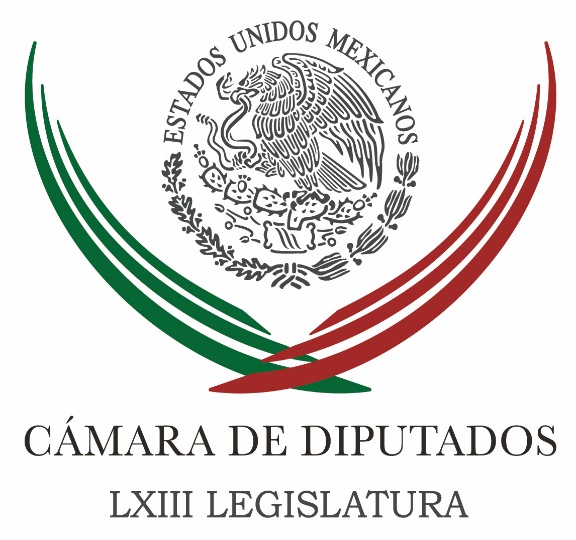 Carpeta InformativaTercer CorteResumen: Reunión con Meade sobre el 'gasolinazo' por momentos se tornó 'ruda', admitenRecursos obtenidos por austeridad deben destinarse a inversión pública Ejecutivo, sin arrestos para enfrentar a Trump: PRD
Diputada del PRI se disculpa, pero reitera que vales de gasolina le son insuficientesCamacho amenaza a Arne de presentar denuncia penal por aventarle jitomatesSe pronuncia Pablo Escudero a favor de cancelar el financiamiento a partidos políticosExige senadora destitución de Fidel Herrera como cónsul y explique compra de medicamentos falsosSenadores lamentan hechos ocurridos en colegio de MonterreyAdvierte Barbosa sobre alianzas con Acción NacionalJavier Lozano dejará el Senado para integrarse al gobierno de Puebla Reforzarán operativo Mochila Segura en la CDMXUrge PRD debate sobre recorte a partidosRetrógrada, idea de construir un muro entre dos naciones: AMLOMéxico registra incremento en empleo a finales de 201618 de enero de 2017TEMA(S): Trabajo LegislativoFECHA: 18/01/2017HORA: 18:30NOTICIERO: Noticias MVSEMISIÓN: Tercer CorteESTACION: Noticias MVSGRUPO: Online0Reunión con Meade sobre el 'gasolinazo' por momentos se tornó 'ruda', admitenLa reunión que la fracción parlamentaria del Partido Revolucionario Institucional (PRI) en la Cámara de Diputados sostuvo este martes 17 de enero con los secretarios de Hacienda, José Antonio Meade; y de Energía, Pedro Joaquín Coldwell, por momentos se tornó “ruda”, reconoció el vicecoordinador Jorge Carlos Ramírez.“El secretario Meade estaba muy consciente de eso, hubo más de 75 intervenciones de todo tipo, desde las que resumían este malestar hasta las que solicitaban que contribuyéramos nosotros a generar un mejor ambiente, pero en términos generales fue una reunión por momentos ruda, pero con mucha claridad en las explicaciones”, dijo. Durante el encuentro que tuvo como fin aclarar las dudas de los legisladores sobre el “gasolinazo” y en particular, saber qué explicación deben dar los priístas a su vecinos, paisanos y votantes molestos con la situación, agregó Ramírez Marín, intervinieron más de 70, de los aproximadamente 180 diputados que acudieron.Ramírez Marín también reconoció que los argumentos vertidos en el cónclave privado que se alargó casi por cinco horas, no dejaron satisfechos a muchos de los diputados del tricolor. Señaló que los secretarios Meade Kuribreña y Joaquín Coldwell refrendaron las razones sobre el alza en los precios de las gasolinas y sus efectos en otros servicios y productos indispensables para la población, presentadas la semana pasada ante la Comisión Permanente del Congreso de la Unión reunido en Pleno. “No hay forma de que esta sea una explicación que deje a todos satisfecho. Es una explicación que se entiende, pero por supuesto todos desearían que la realidad fuera diferente”, apuntó.“Significa un aumento de precios, un aumento importante, no hay forma de dejar una satisfacción con las explicaciones, pero es imprescindible conocer la verdad para que se pueda explicar a los ciudadanos también y no estarles tejiendo fantasías, no estarles ofreciendo sueños” de que los precios de los combustibles bajarán, si se recortan los impuestos especiales o si se modifica la Ley de Ingresos, como demandan los partidos de oposición, agregó.El vicecoordinador del tricolor en San Lázaro apuntó que durante el cónclave con los titulares de Hacienda y Energía, se habló del costo político que el “gasolinazo” tendrá para el PRI en próximos procesos electorales.También se planteó que esa dificultad se debe procesar sin hacer uso político o electoral del tema, como han hecho el Partido Acción Nacional (PAN) y el Partido de la Revolución Democrática (PRD), a los que calificó como “oportunistas”.Enfatizó que a decir de los funcionarios federales, a la larga el alza en las gasolinas beneficiará a muchos consumidores en México; aunado a que en ningún momento se planteó o sugirió o habló de la posibilidad de dar marcha atrás en la liberalización del mercado de los combustibles.En cuanto a los amparos que algunos ciudadanos están presentando contra el gasolinazo, alentados por partidos políticos como el del Sol Azteca, el diputado Ramírez Marín consideró que no prosperarán, porque el incremento en los combustibles está plena y legalmente justificado. Duración 0’00’’, nbsg/m. TEMA(S): Trabajo Legislativo FECHA: 18/01/17HORA: 13:58NOTICIERO: Notimex EMISIÓN: Tercer Corte  ESTACION: Online GRUPO: Notimex 0Recursos obtenidos por austeridad deben destinarse a inversión pública El dinero que se obtenga de eliminar gastos superfluos y excesivos se debe destinar a la inversión pública, a efecto de generar empleos en el país, consideró el secretario de la Comisión de Economía, Carlos Lomelí Bolaños.Además, dijo, canalizarse a apoyar al sector productivo que ha sido el más afectado por las circunstancias actuales que se registran a nivel internacional.En entrevista, opinó que también se deben redireccionar recursos para mantener los programas en los sectores educativos y de salud.Es momento de que los tres Poderes de la Unión, partidos políticos, gobiernos estatales y locales generen un acuerdo nacional que tenga como objetivo impulsar medidas de austeridad que eliminen los gastos superfluos y excesivos de la clase política del país, expuso.Ante la situación económica por la que atraviesa el país, ocasionada por factores externos como la llegada de Donald Trump a la Presidencia de Estados Unidos, es indispensable que la clase política mexicana esté a la altura de las circunstancias para superar los retos actuales.El diputado de Movimiento Ciudadano planteó disminuir hasta 50 por ciento los recursos destinados a partidos políticos y eliminar prestaciones ostentosas de legisladores y magistrados.Consideró que una de las medidas que se deben tomar es la reducción de salarios a magistrados, legisladores, secretarios de Estado, gobernadores; lo que permitirá tener suficientes recursos para impulsar el mercado interno nacional y mantener los programas sociales del gobierno federal.Lomelí Bolaños calificó como insuficiente la medida tomada por el Instituto Nacional Electoral (INE) al dar a conocer que suspenderá la construcción de su nueva sede, ya que los gastos personales de los consejeros y apoyos para personal directivo son excesivos. /gh/mTEMA(S): Trabajo Legislativo FECHA: 18/01/17HORA: 17:52NOTICIERO: El Universal.comEMISIÓN: Tercer CorteESTACION: InternetGRUPO: El UniversalEjecutivo, sin arrestos para enfrentar a Trump: PRD
Horacio Jiménez, reportero: El ex presidente nacional del PRD y diputado federal, Agustín Basave, aseguró que el Ejecutivo federal se ha mostrado débil y no ha tenido los arrestos para enfrentar al próximo presidente de Estados Unidos, Donald Trump, por lo que llamó a los integrantes del Congreso de la Unión a hacer diplomacia parlamentaria y partidista.“Tenemos que hacer diplomacia parlamentaria y partidista, porque es evidente que el Ejecutivo no está a la altura del desafío que representa el nuevo mandatario estadunidense”, afirmó Agustín Basave Benítez.“Los diputados y senadores, sobre todo los de oposición, tenemos que llenar ese vacío, hacer trabajo de diplomacia y elaborar la estrategia que el Gobierno federal no tiene”, declaró.Agregó que “es más que evidente que Trump va hacer todo lo que pueda para cumplir sus promesas para dañar a México”.El legislador, quien se encuentra en San Diego, California, para fijar su posición sobre la llegada del nuevo presidente de Estados Unidos, dijo que México debe hacer frente a las amenazas de Trump.Considera que el Poder Legislativo debe jugar el papel que ni la Cancillería ni el propio presidente Enrique Peña Nieto han cumplido, y por ello, explicó, “estoy en San Diego, con un grupo de diputados y senadores demócratas californianos, planeando medidas que juntos podamos hacer para frenar las acciones que está llevando Donald Trump contra México”.Basave Benítez aseguró que como país “no estamos en un estado de indefensión e inermes”, frente a las locuras y medidas represivas del nuevo mandatario, y explica que hay instrumentos del derecho internacional y otro tipo de acciones legales a las que México puede optar.Comenta que una de las medidas a tomar es la diversificación de nuestro comercio y pone como ejemplo al estado de California, con quien México puede fortalecer su intercambio económico.“California es un estado demócrata y anti Trump, uno de los estados más ricos de los Estados Unidos que tiene un PIB equivalente al de Gran Bretaña o el doble de Rusia”.Por ello, dice, debemos acercarnos a muchos estados de la Unión Americana que no están pensando actuar como Trump, a Canadá para fortalecer con ellos el Tratado de Libre Comercio para América del Norte (TLCAN), así como también a una región que México tienen olvidada que es América Latina u otras regiones del mundo.Señaló que en el caso del muro, “hay que revisar la línea fronteriza”, pues informa que hay un estudio de un senador priísta que asegura que la línea fronteriza está equivocada en su trazo”, por lo que Basave Benítez plantea la necesidad de revisar los meridianos y paralelos fronterizos.DeportacionesAsimismo, el diputado federal del PRD, Rafael Hernández Soriano, dijo que México no está preparado para hacer frente a una eventual deportación masiva de connacionales anunciada por Donald Trump, lo que puede desencadenar una crisis humanitaria en la frontera.El secretario de la Comisión de Gobernación además urgió al gobierno a fijar una posición firme ante la anunciada política racista y xenófoba del próximo gobierno estadounidense.El legislador dio a conocer el informe de su participación en el programa “Diputada Amiga, Diputado Amigo”, mismo que hará extensivo al Presidente de la República, como parte de la ampliación de las propuestas hechas el 7 de diciembre pasado, a las secretarías de Gobernación, Relaciones Exteriores, gobiernos de los estados de Baja California, Nuevo León, Chihuahua, Sonora y Tamaulipas.El informe subraya problemáticas a las que se enfrentan las personas que intentan ingresar sin documentos al vecino país del norte; al mismo tiempo, el legislador plantea alternativas para que el Estado mexicano atienda esas situaciones. masn/mTEMA(S): Trabajo Legislativo FECHA: 18/01/17HORA: NOTICIERO: Noticias MVS.comEMISIÓN: Tercer CorteESTACION: InternetGRUPO: MVSDiputada del PRI se disculpa, pero reitera que vales de gasolina le son insuficientesAngélica Melín, reportera: La diputada federal del Partido Revolucionario Institucional (PRI), Susana Corella, que causó polémica al declarar que “no le alcanzan” los apoyos a la labor parlamentaria y recursos extra que recibe en la Cámara de Diputados, además de su dieta mensual de 74 mil pesos, intentó defenderse. En un video difundido a través de sus cuentas en redes sociales, de las cuentas oficiales de la bancada tricolor en San Lázaro y del portal de noticias “SDP”, la congresista explicó que al decir que “no le alcanza” y no devolverá los vales para gasolina y apoyo para transportación que recibe en la Cámara, no se estaba quejando, sino hacía ver las dificultades que enfrenta para cumplir su labor parlamentaria.“Al decir no me alcanza, no me estaba quejando de ninguna manera, estaba explicando lo complejo de mi distrito”, apuntó.Detalló que es originaria de Guaymas, en Sonora, y su distrito electoral se conforma por 39 municipios, localizados a más de mil 700 kilómetros de distancia de la Ciudad de México, de modo que los recursos que la Cámara reparte entre las distintas fracciones parlamentarias, por concepto de apoyo para traslado, lo que incluye los vales de gasolina, le son claramente insuficientes. “Si bien recibo apoyo para mi traslado, este me es insuficiente para cumplir con mi labor legislativa en la Ciudad de México”, refrendó.Acto seguido, la diputada Corella Platt reconoció que al otorgar una entrevista en la que se le preguntó si regresaría el apoyo para gasolina que recibe por parte de la Cámara, en solidaridad con los ciudadanos que se ven afectados con el “gasolinazo” y sus ingresos son insuficientes para cubrir esa alza y el resto de los incrementos en productos y servicios básicos, quizá no se expresó de la mejor manera.Luego de pedir disculpas, también pidió divulgar a nivel nacional las propuestas presentadas por legisladores del PRI en materia de austeridad y para reducir el tamaño y por ende, del costo del Congreso.“Reconozco que no fui clara en mi explicación, y si alguna persona se sintió ofendida por ello, le pido una disculpa de la manera más humilde”, dijo.“También quiero invitarlos a que se haga viral la propuesta de mi grupo parlamentario con el plan de austeridad y también la eliminación de 100 diputados y 32 senadores plurinominales”, agregó.Pese a sus disculpas y a que en la entrevista dada a conocer primero en medios locales y luego en redes sociales, consta que emitió las polémicas declaraciones de que “no le alcanza” con los vales de gasolina que se le dan en la Cámara, la legisladora federal dijo que sus señalamientos de manejaron de manera “imprecisa”.Reiteró que además de ser legisladora, es madre de tres adolescentes, abogada de profesión y egresada de una universidad pública.Añadió que como muchas otras mujeres, depende económicamente de su esposo desde hace más de 20 años, quien se dedica a actividades privadas y ajenas a la política.TEMA(S): Trabajo Legislativo FECHA: 18/01/17HORA: NOTICIERO: Noticias MVS.comEMISIÓN: Tercer CorteESTACION: InternetGRUPO: MVSCamacho amenaza a Arne de presentar denuncia penal por aventarle jitomatesErnestina Álvarez, reportera: El coordinador de los diputados constituyentes del PRI, César Camacho, amenazó a Arne aus den Ruthen de presentar una denuncia penal en su contra, luego de que el ex funcionario le lanzara jitomates a su salida de Palacio de Minería, como protesta por aceptar el bono navideño en la Cámara de Diputados. En entrevista con medios, Camacho Quiroz indicó que fue "cobarde la emboscada" de la que fue objeto y consideró "reprobable" estas acciones en el debate de la primera Constitución de la Ciudad de México.Mientras que el ex City Manager pidió al priista que regrese el bono navideño, porque "no lo dejará en paz hasta que se deje de robar el dinero". César Camacho ingresaba a Palacio de minería, porque ahí se realizan las discusiones en comisiones del artículo 29 de la Constitución de la Ciudad de México que busca reducir la edad para votar de 18 a 16 años. Masn/mTEMA(S): Trabajo Legislativo FECHA: 18/01/17HORA: NOTICIERO: Noticias MVS.comEMISIÓN: Tercer CorteESTACION: InternetGRUPO: MVSSe pronuncia Pablo Escudero a favor de cancelar el financiamiento a partidos políticosÓscar Palacios, reportero: El presidente de la Mesa Directiva del Senado, Pablo Escudero Morales, se pronunció a favor de cancelar el financiamiento a los partidos políticos y que sea el sector privado el que sufrague sus campañas electorales.En entrevista, el legislador por el PVEM resaltó que es momento de entrar a la discusión de una reforma político-electoral, para permitir que las campañas sean financiadas por empresarios y ciudadanos.Señaló que se puede transitar hacia un modelo diferente en el que ya no sean los mexicanos los que tengan que pagar los recursos de los partidos.Pablo Escudero subrayó que ante la situación económica que enfrenta el país es necesario discutir esta reforma en este sentido e indicó que se tendrían que establecer candados para evitar que entre dinero ilícito en las campañas electorales.En este marco, senadores del Partido Acción Nacional presentaron un Plan de Responsabilidad Hacendaria en el que se plantea eliminar el financiamiento público a partidos en épocas no electorales y recortar el 50% de los recursos que reciben para campañas.Roberto Gil Zuarth, senador por Acción Nacional, indicó que los mexicanos invertimos mucho dinero para que los partidos se comporten a la altura en la competencia, lo cual no sucede, por lo que, dijo, lo más justo será “que se rasquen con sus propias uñas”.La propuesta de los legisladores de Acción Nacional contempla la fusión de algunas secretarías, así como la desaparición de otras, con lo cual, afirmaron, se podrían generar ahorros por casi 600 mil millones de pesos. Masn/mTEMA(S): Trabajo LegislativoFECHA: 18/01/17HORA: NOTICIERO: Noticias MVSEMISIÓN: Tercer CorteESTACION: Online:GRUPO: Noticias MVS0Exige senadora destitución de Fidel Herrera como cónsul y explique compra de medicamentos falsosÓscar Palacios Castañeda, reportero: La presidenta de la Comisión de Derechos Humanos del Senado, Angélica de la Peña Gómez, exigió a la Secretaría de Relaciones Exteriores que destituya al ex gobernador de Veracruz, Fidel Herrera, como cónsul en Barcelona y lo traiga a nuestro país para que explique el caso de los medicamentos clonados que se administraron a pacientes con cáncer.En conferencia de prensa, la senadora perredista pidió también a la Procuraduría General de la República que localice y lleve ante la justicia al ex gobernador Javier Duarte, quien -según se ha dado a conocer- siguió comprando los medicamentos que se aplicaban a pesar de tener conocimiento de que eran falsos.Angélica de la Peña señaló que la corrupción es el peor cáncer que existe en nuestro país, por lo que no se puede permitir que este tipo de casos sigan ocurriendo y queden en la impunidad.La senadora perredista reveló que, de acuerdo con un estudio realizado por la OCDE, una de cada diez muertes por cáncer registradas en el país se presenta en el estado de Veracruz, lo cual, señaló, habla de la magnitud del problema.De igual forma, el senador panista, Roberto Gil Zuarth, afirmó que el caso de los medicamentos clonados en Veracruz sólo puede ser calificado como un acto “criminal” y lamentó que a la fecha no se haya podido llevar ante la justicia al ex gobernador Javier Duarte.Finalmente, el presidente de la Mesa Directiva, Pablo Escudero Morales (PVEM), señaló que las autoridades federales deben revisar a detalle lo ocurrido, lo cual, dijo, no puede ser permitido por el Estado mexicano. dlp/mTEMA(S): Información General FECHA: 18/01/17HORA: 14:43NOTICIERO: Notimex EMISIÓN: Tercer Corte  ESTACION: Online GRUPO: Notimex 0Senadores lamentan hechos ocurridos en colegio de Monterrey Senadores lamentaron la tragedia ocurrida en el Colegio Americano del Noreste en Monterrey y destacaron la necesidad de frenar las causas de la violencia en los niños y jóvenes.El presidente de la Mesa Directiva del Senado, Pablo Escudero Morales, apuntó “sin duda vivimos en un país en donde la violencia es el día a día y ojalá que podamos hacer una revisión a detalle de qué es lo que sucedió con este chico, y qué es lo que está sucediendo también en otras escuelas con otros jóvenes”.En entrevista dijo que “no puede ser un tema que pase por una nota que a todos nos preocupa, nos indigna. No teníamos casos de estos en este país esos caso sólo ocurrían en Estados Unidos, es momento de atajar” las causas y estudiar el tema a profundidad.A su vez, la presidenta de la Comisión de Derechos Humanos del Senado, Angélica de la Peña, comentó por separado que lo ocurrido es muestra del porque no se deben aprobar reformas para legalizar y ampliar la portación de armas en el país.“Es exactamente al revés. Es restringir el uso de armas, garantizar que haya una despistolización en todo el país, y que se eduque a las niñas y los niños en una cultura de la paz.“Yo creo que un niño de 12 años es realmente dramático que pueda tomar una determinación de usar una pistola y matar a niñas y niños”, anotó.La legisladora del PRD consideró que no se puede reaccionar sin un análisis profundo y agregó que operativos como los de mochila segura no se pueden descartar, pero serían insuficientes para el número de planteles educativos en el país.“Son 226 mil planteles de educación básica y no todos están sujetos a las mismas condiciones de riesgo. Hay que hacer una evaluación integral con la comunidad educativa y no sólo temas aleatorios, puede ser esto pero no me atrevería a opinar hasta tener un diagnóstico”, concluyó.Por su parte, el presidente de la Comisión de Educación del Senado, Juan Carlos Romero Hicks, indicó este es el momento de hacer un diagnóstico de lo ocurrido para tomar las medidas adecuadas.A su vez Roberto Gil Zuarth, senador del PAN, dijo que lo ocurrido en Monterrey son imágenes que nunca imaginábamos que íbamos ver en México, pero es consecuencia de la forma en que estamos educando a nuestros niños y jóvenes.Indicó que lo ocurrido es una prueba más de que no se puede otorgar permisos para la portación de armas de fuego, que pueden llegar a manos de menores de edad./gh/mTEMA(S): Partidos PolíticosFECHA: 18/01/17HORA: 15:31NOTICIERO: La Jornada.comEMISIÓN: Tercer CorteESTACION: Online:GRUPO: La Jornada.com0Advierte Barbosa sobre alianzas con Acción NacionalAlma E. Muñoz, reportera: El coordinador de los senadores del PRD, Miguel Barbosa, advirtió que dentro del partido hay quienes pugnan por las alianzas con Acción Nacional “para impedir que Andrés Manuel López Obrador llegue” a la Presidencia de la República en 2018. Su intención, sostuvo, es quitarle a la izquierda electoral más fuerte de México cinco o 10 puntos.“Por eso quieren una coalición con el PAN en el estado de México, porque prefiguraría la coalición del PAN-PRD en 2018. Algunos adefesios del PRD están en ese cierre de filas con la derecha, porque han decidido impedir y contribuir a impedir que López Obrador llegue al poder. Les da horror, están muertos de miedo”.Consideró que probablemente no haya candidatos comunes entre ambos partidos, “pero sí coalición, funcionalidad al candidato de la derecha, que va a ir caminando con las siglas del PAN. Se ven de candidatos en 2018 para que con una representación prestada sigan de adefesios de la política”, remató.Como integrante del bloque de corrientes Movimientos de Izquierda, que se oponen a las coaliciones con la derecha, el legislador manifestó que continuar con esos acuerdos “es la ruta de la desaparición del PRD”.Desde la sede nacional del PRD, Barbosa convocó al senador con licencia Alejandro Encinas a que de manera clara diga que no será candidato de una alianza con el blanquiazul. “El tiempo de las posiciones dubitativas ya se terminó. Estoy seguro que Encinas no va a ser candidato, pero lo llamo a que de manera clara lo diga, porque si no parece que estuviera esperando que las cosas se resolvieran en cada uno de los dos partidos”.Entonces van a ver, añadió, “si al PAN le interesa una coalición con el PRD. Creo que en el PAN ya no hay voluntad para una coalición con el PRD”, sostuvo.Gilberto Ensástiga, de Patria Digna, advirtió que quienes promueven las alianzas con Acción Nacional no hacen cálculos de los costos políticos, sino “de los beneficios que en sus corrientes y en sus personas les llegan”. Indicó que hay gobernadores y dirigentes perredistas muy importantes interesados en la coalición entre ambos partidos para las elecciones presidenciales de 2018.Carlos Sotelo, también de Patria Digna, complementó que las coaliciones entre PRD y PAN han sido un fracaso. “Los resultados no han sido ni mayor democracia, ni mayor transparencia; han sido retrocesos enormes para la gente y para la izquierda en particular”. Puso de ejemplo lo ocurrido en Sinaloa, cuando en 2010 se hizo la alianza. “Éramos cuarta fuerza y hoy somos la octava”.Además, sostuvo, “es una desgracia que ahora para Nayarit estemos debatiendo a qué panista postulamos”.Militantes de izquierda, conformado por Frente de Izquierda Progresista, Patria Digna y UDENA, se pronunciaron por las coaliciones de izquierda, y llamaron a Morena a unificar su candidatura a gobernador con la del PRD “para desmantelar el modelo hegemónico del PRI para 2018”. dlp/mTEMA(S): Información General FECHA: 18/01/17HORA: 14:27NOTICIERO: Notimex EMISIÓN: Tercer Corte  ESTACION: Online GRUPO: Notimex 0Javier Lozano dejará el Senado para integrarse al gobierno de Puebla El senador panista, Javier Lozano Alarcón, anunció que solicitará licencia a su cargo, luego de la invitación para integrarse al equipo del gobernador electo de Puebla, José Antonio Gali Fayad.En rueda de prensa, destacó que dejará en breve su escaño en el Senado de la República para integrarse al gabinete del gobierno poblano que iniciará funciones el próximo 1 de febrero.Lozano Alarcón agradeció el apoyo de sus compañeros de bancada y dijo que “se entregará en cuerpo y alma” a sus nuevas funciones en Puebla, aunque no aclaró que cargo ocupará.A su vez, el senador del Partido Acción Nacional (PAN), Roberto Gil Zuarth, valoró el trabajo legislativo realizado por Javier Lozano en sus más de cuatro años como legislador federal. /gh/mTEMA(S): Trabajo Legislativo FECHA: 18/01/17HORA: 16:23NOTICIERO: Excélsior.comEMISIÓN: Tercer CorteESTACION: InternetGRUPO: ImagenReforzarán operativo Mochila Segura en la CDMXWendy Roa, reportera: El Jefe de Gobierno de la Ciudad de México, Miguel Ángel Mancera Espinosa, anunció que se reforzará el programa “Mochila Segura” tras los hechos registrados en el Colegio Americano del Noreste en Monterrey, Nuevo León.En conferencia de prensa, señaló que instruyó al Secretario de Seguridad Pública, Hiram Almeida Estrada, a que supervise personalmente esta acción que se realiza en escuelas primarias y secundarias de la capital del país desde 2004 después de que en la Delegación Iztapalapa un menor de edad diera muerte a su compañera de clase.El mandatario capitalino recordó que en diciembre del año pasado, el Senado de la República aprobó incrementar las penas por portación de arma de fuego, minuta que pasó a la Cámara de Diputados para su discusión.En ese sentido, dijo que en su calidad de Coordinador de Seguridad y Justicia de la Conferencia Nacional de Gobernadores (CONAGO) buscará a la brevedad reunirse con el Presidente de la Cámara de Diputados, el panista Edmundo Javier Bolaños Aguilar, para ver en qué proceso se encuentra el análisis del documento.Mancera Espinosa señaló que durante el 2016 la Secretaría de Seguridad Pública, llevó a cabo 171 operativos de Mochila Segura en donde se decomisaron dos armas de fuego y una réplica de balines.La revisión se efectuó en 11 primarias; 98 secundarias; 58 escuelas de Educación Media Superior; y en cuatro de Educación Superior.En lo que va de este año ha realizado 68 operativos a solicitud de los padres de familia, en coordinación con autoridades educativas la Ciudad de México y del Gobierno Federal. Masn/mTEMA(S): Partidos PolíticosFECHA: 18/01/17HORA: 14:58NOTICIERO: Reforma.comEMISIÓN: Tercer CorteESTACION: Online:GRUPO: Reforma.com0Urge PRD debate sobre recorte a partidosRolando Herrera, reportero: La líder nacional del PRD, Alejandra Barrales, dijo que en su partido están abiertos a ir a una discusión de fondo para replantear el financiamiento de los partidos políticos."Lo que tenga que ser, no tenemos problema, siempre y cuando sea una discusión de fondo", dijo.El diputado local independiente de Jalisco, Pedro Kumamoto, está impulsando una iniciativa para reducir el financiamiento de los partidos y vincular los recursos que reciben directamente a los votos obtenidos.En cambio, Barrales rechazó la propuesta del PRI, que propuso eliminar los puestos de representación proporcional y adelgazar el Congreso, pues consideró que con esto el tricolor pretende generar una cortina de humo ante el gasolinazo."Nos parece que es un distractor más, que es una incongruencia, cuando ellos han tenido la oportunidad de hacerlo no lo han hecho y solo cuando ven que la ciudadanía está reclamante, que la ciudadanía está organizándose, entonces quieren cerrar espacios democráticos, quieren cerrar cortinas de humo", acusó. dlp/mTEMA(S): Partidos PolíticosFECHA: 18/01/17HORA: 17:15NOTICIERO: Excelsior.comESTACIÓN: Online GRUPO: Excelsior0Retrógrada, idea de construir un muro entre dos naciones: AMLOEl líder de Morena viajará a la frontera norte de nuestro país el próximo 20 de enero para ‘en caso de ser necesario, actuar y defender los derechos de los paisanos que radican en esa nación’ISABEL GONZÁLEZ.- CIUDAD DE MÉXICO. De cara a la toma de posesión de Donald Trump como presidente constitucional de los Estados Unidos de América el próximo viernes 20 de enero, Andrés Manuel López Obrador se trasladará a la frontera norte de nuestro país para "en caso de ser necesario, actuar y defender" los derechos de los paisanos que radican en esa nación.Al hacer votos para que "no haga falta responder y actuar ante las instancias internacionales" por las amenazas en materia migratoria y comercial lanzadas durante la campaña del magnate estadounidense hacia los mexicanos, el dirigente del Movimiento de Regeneración Nacional (Morena) sostuvo que "es retrógrada" la idea de construir un muro entre dos naciones, y peor aún, que la propuesta se origine cuando la guerra fría terminó hace muchos años y desde quienes se asumen como "paladines de la democracia y la libertad en el mundo".En entrevista con Grupo Imagen, el ex candidato presidencial dejó claro que lo más importante para él es estar pendiente de que no se generen deportaciones masivas de mexicanos, ya que de ser así defenderá el derecho al trabajo de los paisanos ante instancias internacionales.En cuanto a la cancelación del Tratado de Libre Comercio y la construcción de un muro en la frontera, consideró que no se darán "nada más porque alguien lo decida", pues se tiene que tomar en primer caso, a quienes intervienen en el acuerdo y en el segundo, tener en cuenta el respeto a los derechos humanos que también pueden ser defendidos ante organismos internacionales.No vamos a permitir fácilmente que se construya un muro, eso es un retroceso, eso es retrógrada en un país como Estados Unidos o en un mundo en donde no deben de haber esas fronteras (...) ahora bien, el Tratado de Libre Comercio no se puede de ninguna manera cancelar en forma unilateral, no es lo que ellos decidan, si hay un acuerdo, si hay un tratado tiene que tomarse en cuenta el parecer del gobierno mexicano y los intereses del pueblo de México", mencionó.Después de que Donald Trump pronuncie su primer discurso como presidente de los Estados Unidos, López Obrador emitirá un mensaje a los mexicanos en punto de las dos de la tarde desde la plaza principal de Ciudad Acuña, Coahuila y más tarde en Piedras Negras.Yo voy el día 20 de este mes, voy a la frontera, voy a estar en Acuña y en Piedras Negras, el día que toma posesión Trump y voy a ver qué va a decir en su intervención, en su discurso y vamos a contestar; ojalá y no tengamos que decir nada, ojalá que no haga falta actuar pero si es necesario sí vamos a defender a nuestros paisanos" sentenció López Obrador.Además de Ciudad Acuña y Piedras Negras, el presidente de Morena recorrerá durante sábado y domingo próximos los municipios de Monclova, Saltillo, San Pedro de las Colonias y Torreón.Previamente, este jueves López Obrador sostendrá asambleas informativas en el Estado de México con seguidores y militantes de Morena en Timilpan, Acambay y Aculco.   Jam/mTEMA(S): Información GeneralFECHA: 18/01/17HORA: 18:53NOTICIERO: La Crónica.comESTACIÓN: Online GRUPO: Crónica0México registra incremento en empleo a finales de 2016México registra incremento en empleo a finales de 2016 | La Crónica de HoyNOTIMEX.- México fue uno de los países miembros de la Organización para la Cooperación y el Desarrollo Económicos (OCDE) que registró un incremento en su tasa de empleo durante el tercer trimestre de 2016.Información del organismo internacional muestra que en el país la tasa de empleo definida como la proporción de personas en edad de trabajar que tiene un empleo, subió 0.4 puntos porcentuales, de 60.9 por ciento en el segundo trimestre a 61.3 por ciento en el tercer trimestre del año pasado.Entre julio y septiembre de 2016, la mayor tasa de empleo en México se presentó entre los trabajadores de 25 a 54 años, con 71.1 por ciento, seguida de la de quienes tienen entre 55 y 64 años, de 55.2 por ciento, y la del rango de entre 15 a 24 años, de 41.6 por ciento.De acuerdo con el reporte trimestral de la OCDE, en el tercer trimestre del año pasado fue mayor la tasa de empleo de los hombres mexicanos, con 79.6 por ciento, que la de las mujeres mexicanas, con 45.4 por ciento.Para el conjunto de 35 países integrantes de la OCDE, la tasa de empleo aumentó a 67.0 por ciento en el tercer trimestre de 2016, un 0.1 punto porcentual más que el trimestre previo, con lo cual ligó 14 meses consecutivos con incrementos.El organismo internacional resaltó que la tasa de empleo se incrementó en la mayoría de los 35 países miembros durante el periodo julio-septiembre del año pasado, ya que subió en 20, bajó en 13 y se mantuvo estable en dos.Detalló que los aumentos más fuertes en las tasas de empleo en el tercer trimestre de 2016 se observaron en Portugal (0.7 puntos porcentuales, a 65.6 por ciento), Irlanda (0.5 puntos porcentuales, a 65.1 por ciento) y España (0.5 puntos porcentuales, a 59.8 por ciento).Señaló que en la zona del euro, la tasa de empleo aumentó 0.2 puntos porcentuales (a 65.5 por ciento), continuando su tendencia al alza desde el cuarto trimestre de 2013.En tanto, la tasa de empleo también aumentó en Japón (0.4 puntos porcentuales, a 74.5 por ciento), en México (0.4 puntos porcentuales, a 61.3 por ciento) y en Estados Unidos (0.1 puntos porcentuales, a 69.3 por ciento).Por el contrario, la tasa de empleo disminuyó en Reino Unido (0.1 puntos porcentuales, a 73.5 por ciento después de cinco trimestres consecutivos de aumento), Canadá (0.2 puntos porcentuales, a 72.4 por ciento) y Turquía (0.4 puntos porcentuales, a 50.4 por ciento).   Jam/m